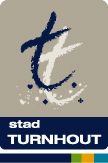 Wendy Schruers
Hoofd Bibliotheek
Bezoekadres: Bibliotheek Turnhout, Kasteeldreef 10, 2300 Turnhout
Postadres: Stadskantoor, Campus Blairon 200, 2300 Turnhout 
014 47 22 14
wendy.schruers@turnhout.be
www.turnhout.be/bib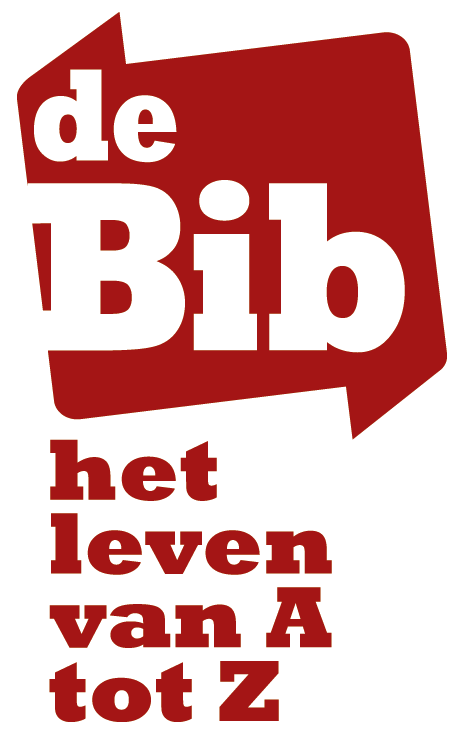 